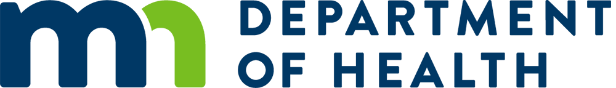 Current Prevention Activities AssessmentLong-term care facilities can use this assessment to see how their current prevention activities compare to best practices.*Direct care personnel: All persons interacting with and/or providing hands-on care for residents; Nursing personnel: All persons who provide nursing care to residents including implementing orders and documenting resident condition; Medical personnel: All persons who provide and document medical assessments and care to residents including writing orders and prescriptionsMinnesota Department of Health
Infectious Disease Epidemiology, Prevention and Control
PO Box 64975, St. Paul, MN 55164
651-201-5414 
www.health.state.mn.us04/2018   To obtain this information in a different format, call: 651-201-5414.Section 1: Knowledge and Competency AssessmentYesNoN/AQ1Do direct care personnel* understand how to recognize changes in a resident that might indicate a new infection or other concerning condition?Q2Do direct care personnel understand how to communicate information to medical personnel* when a resident has a change that might indicate a new infection or other concerning condition?Q3Do nursing personnel* receive any periodic training or education about appropriate antibiotic use?Q4Are medical personnel given any resources to help guide decisions about when to suspect a resident has an infection or needs an antibiotic?Q5Do residents and family receive education about appropriate antibiotic use?Section 2: Infection Prevention Policies and InfrastructureYesNoN/AQ1Do direct care personnel document changes in a resident that might indicate a new infection or other concerning condition?Q2Do nursing personnel communicate information to medical personnel when a resident has a change that might indicate a new infection or other concerning condition?Q3Does the facility have a pharmacist, physician, or other provider who offers guidance or expertise on antibiotic use?Q4Does the facility use standardized order forms for antibiotic prescriptions including documentation of indication and anticipated duration of therapy?Section 3: Monitoring PracticesYesNoN/AQ1Does the pharmacy service provide a monthly report of antibiotic use for the facility?Q2Does the facility have a process to perform a follow-up assessment 3 days after a new antibiotic starts to determine if the antibiotic is still indicated and appropriate?Q3Does the facility provide feedback on antibiotic prescribing practices to medical personnel?Q4Does the laboratory provide the facility with a report of antibiotic resistance in bacteria identified from cultures sent from the facility?